ПОСТАНОВЛЕНИЕ02.06.2023                                                                                                 № 9О назначении публичных слушаний по проекту Правил землепользования и застройки муниципального образования «Большеполянское сельское поселение» Алексеевского муниципального района Республики ТатарстанВ соответствии со статьями 31 – 33 Градостроительного кодекса Российской Федерации, Федеральным законом от 6 октября 2003 года № 131-ФЗ «Об общих принципах организации местного самоуправления в Российской Федерации», Уставом Большеполянского  сельского поселения Алексеевского муниципального района Республики Татарстан, Положением о порядке организации и проведения общественных обсуждений или публичных слушаний в Большеполянском сельском поселении Алексеевского муниципального района Республики Татарстан, в целях соблюдения прав жителей сельского поселения на участие в обсуждении проекта путем проведения публичных слушанийпостановляю:Назначить проведение публичных слушаний по проекту Правил землепользования и застройки муниципального образования «Большеполянское сельское поселение» Алексеевского муниципального района Республики Татарстан (далее – проект Правил землепользования и застройки).2. Определить:2.1. организатора проведения публичных слушаний – Комиссия по подготовке проекта Правил землепользования и застройки Большеполянское сельского поселения Алексеевского муниципального района Республики Татарстан (далее – Комиссия);2.2. дату, время и место проведения публичных слушаний – 03.07.2023 года, в 10.00 часов в зрительном зале Большеполянского сельского дома культуры, по адресу: Республика Татарстан, Алексеевского район, с. Большие Полянки, ул. Центральная, д.18;2.3. адрес, по которому могут представляться письменные предложения
и замечания по проекту  Правил землепользования и застройки с указанием фамилии, имени, отчества, года рождения, адреса места жительства автора - здание Исполнительного комитета Большеполянского сельского поселения Алексеевского муниципального района Республики Татарстан, по адресу: РТ, Алексеевский район, с. Большие Полянки, ул. Центральная, д. 6 (понедельник-пятница  с 8-00 ч. до 12-00 ч. и с 13-00 ч. до 16-00 ч., обеденный перерыв с 12.00 ч. до 13.00 ч.);2.4. срок внесения участниками публичных слушаний предложений и замечаний к проекту   Правил землепользования и застройки – с 05.06.2023 г. по 30.06.2023 г.3. Жители Большеполянского сельского поселения могут заблаговременно ознакомиться  с проектом Правил землепользования и застройки в сети Интернет на официальном сайте Алексеевского муниципального района  http://alekseevskiy.tatarstan.ru/ в разделе «Градостроительство», «Проекты Правил землепользования и застройки».4. Комиссии:4.1. Опубликовать информацию о проведении публичных слушаний  на  информационных стендах Большеполянского сельского поселения Алексеевского муниципального района Республики Татарстан и в сети Интернет на официальном сайте Алексеевского муниципального района  http://alekseevskiy.tatarstan.ru/ .4.2. подготовить и провести публичные слушания по проекту Правил землепользования и застройки в соответствии с установленным порядком и в определенные настоящим постановлением сроки;4.3. по итогам проведения публичных слушаний представить в Совет Алексеевского муниципального района Республики Татарстан протокол публичных слушаний, заключение по результатам публичных слушаний.4.4. разместить результаты публичных слушаний по проекту Правил землепользования и застройки на информационных стендах Большеполянского сельского поселения Алексеевского муниципального района Республики Татарстан и на официальном сайте Алексеевского муниципального района в сети Интернет (http://alekseevskiy.tatarstan.ru/).5. Опубликовать (обнародовать) настоящее постановление на официальном портале правовой информации Республики Татарстан (www.pravo.tatarstan.ru) и на официальном сайте Алексеевского муниципального района (). Глава Большеполянского сельского поселения  Алексеевского муниципального района                                             Н.И. АлександроваГЛАВА БОЛЬШЕПОЛЯНСКОГОСЕЛЬСКОГО ПОСЕЛЕНИЯАЛЕКСЕЕВСКОГО МУНИЦИПАЛЬНОГО РАЙОНА РЕСПУБЛИКИ ТАТАРСТАН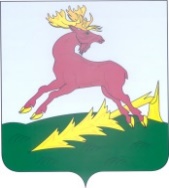 ТАТАРСТАН  РЕСПУБЛИКАСЫАЛЕКСЕЕВСКМУНИЦИПАЛЬ РАЙОНЫНЫҢЗУР ПОЛЯНКА АВЫЛ СОВЕТЫБАШЛЫГЫ